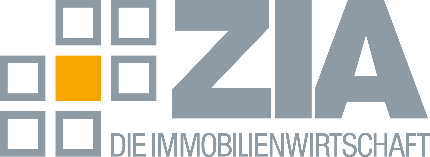 Pressemitteilung
Wechsel an der Spitze der Immobilienwirtschaft: Aygül Özkan folgt 2024 auf ZIA-Hauptgeschäftsführer Oliver Wittke Berlin, 01.08.2023 – Die ehemalige Ministerin für Soziales und Bauen in Niedersachsen sowie Geschäftsführerin einer Deutsche-Bank-Tochter, Aygül Özkan (51), löst 2024 den Parlamentarischen Staatssekretär a.D. Oliver Wittke (56) in der hauptamtlichen Führung des Zentralen Immobilien Ausschusses (ZIA) ab. Wittke hatte dem Verbandsvorstand mitgeteilt, dass er im kommenden Jahr den Spitzenverband der Immobilienwirtschaft nach dreijähriger Tätigkeit aus persönlichen Gründen verlassen möchte. Özkan war bereits seit September 2020 als Geschäftsführerin des ZIA, zuletzt als stellvertretende Hauptgeschäftsführerin sowie als Geschäftsführerin der ZIA-Akademie tätig. Präsident Andreas Mattner: „Wir danken Oliver Wittke sehr herzlich für sein starkes Engagement im Dienste der Branche! Unter seiner Ägide hat der ZIA eine DACH-Region geschaffen und weitere Verbände aufgenommen; aktuell sind es nun 33. Wir wünschen ihm weiterhin viel Erfolg – künftig dann wieder in seinem Heimatland Nordrhein-Westfalen. Mit Aygül Özkan tritt eine bereits im ZIA erfahrene Immobilienmanagerin an, die sich insbesondere um Gewerbeimmobilien und die PropTech-Szene in Deutschland verdient gemacht hat. Die Ehrung als Immobilienmanagerin des Jahres zeigte schon ihre Vorbildfunktion für kompetente und erfolgreiche Frauen in der Branche.“Der frühere Bau- und Umweltsenator, Dr. Joachim Lohse, bleibt weiterhin in der Geschäftsführung des ZIA an Bord. Für den freiwerdenden Geschäftsführerposten Özkans geht der Verband nunmehr auf Suche für eine Nachbesetzung.---
Der ZIA
Der Zentrale Immobilien Ausschuss e.V. (ZIA) ist der Spitzenverband der Immobilienwirtschaft. Er spricht durch seine Mitglieder, darunter 33 Verbände, für rund 37.000 Unternehmen der Branche entlang der gesamten Wertschöpfungskette. Der ZIA gibt der Immobilienwirtschaft in ihrer ganzen Vielfalt eine umfassende und einheitliche Interessenvertretung, die ihrer Bedeutung für die Volkswirtschaft entspricht. Als Unternehmer- und Verbändeverband verleiht er der gesamten Immobilienwirtschaft eine Stimme auf nationaler und europäischer Ebene – und im Bundesverband der deutschen Industrie (BDI). Präsident des Verbandes ist Dr. Andreas Mattner.Kontakt ZIA Zentraler Immobilien Ausschuss e.V. Leipziger Platz 9 10117 Berlin Tel.: 030/20 21 585 23E-Mail: presse@zia-deutschland.de  Internet: www.zia- deutschland.de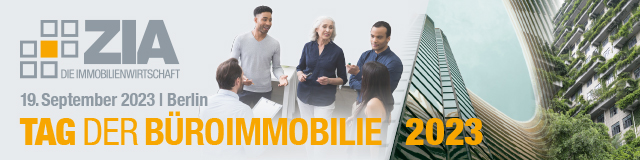 